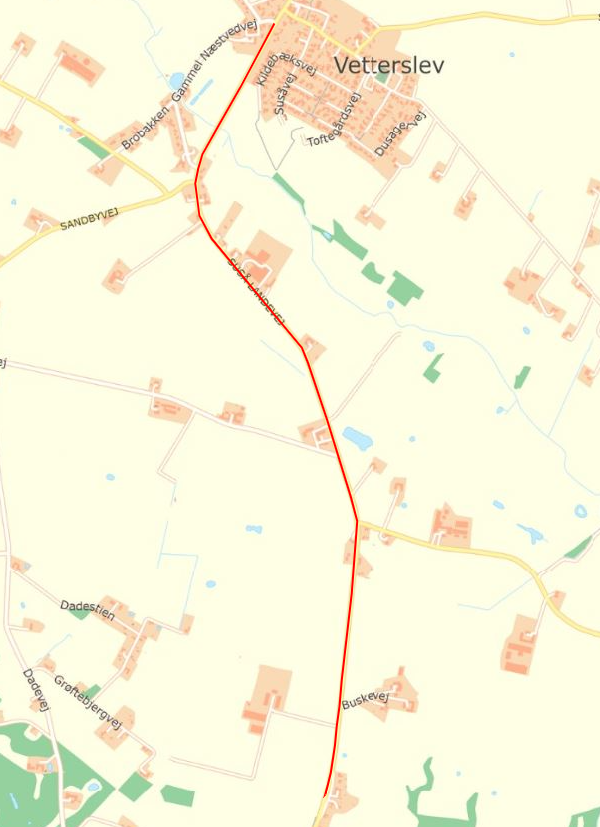 1:10.000